PIPESTONE COUNTY SOIL & WATER CONSERVATION DISTRICT  BOARD OF SUPERVISORS REGULAR MEETING February 16th, 2023 at 9:00 A.M. EMS building 811 5th Street SE Pipestone, MN 56164 AGENDA Approve agenda (action)  Approve minutes (action) Financial report and approval of bills (action)              New Business Employee Review – Danielle Evers SSTS Grant Program Cost Share Contracts NRCS Local Work Group Meeting  Well Sealing Application Reports County Commissioner reports  Supervisor reports NRCS report Administrator report Upcoming Events  Next Board Meeting – March 9th at 9 a.m. 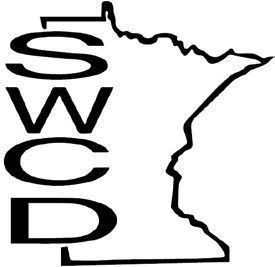 Adjournment  To Promote Conservation of Natural Resources through Education, Technical Assistance and Stewardship 